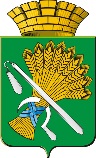 ДУМА КАМЫШЛОВСКОГО ГОРОДСКОГО ОКРУГА(седьмого созыва)РЕШЕНИЕот 20.09.2018  		№ 294                          город КамышловДума Камышловского городского округа        РЕШИЛА:1. Внести в Положение об оплате труда работников органов местного самоуправления Камышловского городского округа, утвержденное решением Думы Камышловского городского округа от 28.01.2016 № 577 (далее – Положение) следующие изменения:      	1.1. С 01.10.2018 года:      	1.1.1. Произвести индексацию в размере 4 % должностных окладов работников органов местного самоуправления Камышловского городского округа, ежемесячных надбавок к должностному окладу за классный чин муниципальных служащих, замещающих должности в органах местного самоуправления Камышловского городского округа.      	1.1.2. Изложить приложения 1,2,3,4 к Положению в новой редакции (приложение № 1).      	1.2. С 01.11.2018 года:      	1.2.1. Главу 2 «Оплата труда депутатов, выборных должностных лиц, осуществляющих свои полномочия на постоянной основе, в органах местного самоуправления Камышловского городского округа» Положения изложить в новой редакции (приложение № 2).     	1.2.2. Подпункт 2 пункта 1.5 главы 1 изложить в следующей редакции:«2) ежемесячная надбавка к должностному окладу за особые условия муниципальной службы в размере до 141% должностного оклада, в зависимости от группы должностей муниципальной службы - устанавливается в соответствии с пунктами 1.6. - 1.8 настоящего Положения;».     	1.2.3. Пункт 1.6 главы 1 изложить в следующей редакции:«1.6. Ежемесячная надбавка к должностному окладу за особые условия муниципальной службы в зависимости от особого режима труда устанавливается муниципальным служащим, замещающим должности в органах местного самоуправления в размере:1) по высшим должностям муниципальной службы - от 138% до 141% должностного оклада;2) по главным должностям муниципальной службы - от 133% до 141% должностного оклада;3) по ведущим должностям муниципальной службы - от 128% до 141% должностного оклада;4) по старшим должностям муниципальной службы - от 123% до 141% должностного оклада;5) по младшим должностям муниципальной службы - от 113% до 141% должностного оклада.».        	1.2.4. Подпункт 2 пункта 1.31 главы 1 изложить в следующей редакции:«2) надбавка к должностному окладу за особые условия муниципальной службы до 17 должностных окладов;».        	1.2.5. Подпункт 1 пункта 3.4 главы 3 изложить в следующей редакции:«1) ежемесячная надбавка к должностному окладу за сложность, напряженность и высокие достижения в труде в размере до 91% должностного оклада в месяц в соответствии с пунктами 3.5 - 3.6 настоящего Положения;».        	1.2.6. Пункт 3.5 главы 3 изложить в следующей редакции:«3.5. Ежемесячная надбавка к должностному окладу за сложность, напряженность и высокие достижения в труде работникам, осуществляющим техническое обеспечение деятельности органов местного самоуправления устанавливается распоряжением руководителя органа местного самоуправления или приказом руководителя отраслевого (функционального) органа администрации (в случае если утвержденным Думой Положением об отраслевом (функциональном) органе администрации его руководителю делегированы полномочия работодателя в отношении работников органа) каждому работнику индивидуально, исходя из сложности возложенных функций и уровня профессиональных навыков работника, в размере до 91% должностного оклада.».        	1.2.7. Подпункт 1 пункта 3.24 главы 3 изложить в следующей редакции:«1) надбавки к должностному окладу за сложность, напряженность и высокие достижения в труде - в размере до 10 должностных окладов;».        	1.2.8. Подпункт 5 пункта 4.4 главы 4 изложить в следующей редакции:«5) доплата водителям за ненормированный рабочий день - в размере до 91% должностного оклада в месяц в соответствии с пунктом 4.15 настоящего Положения;».        	1.2.9. Пункт 4.15 главы 4 изложить в следующей редакции:«4.15. Доплата за ненормированный рабочий день водителям устанавливается распоряжением руководителя органа местного самоуправления или приказом руководителя отраслевого (функционального) органа администрации (в случае если утвержденным Думой Положением об отраслевом (функциональном) органе администрации его руководителю делегированы полномочия работодателя в отношении работников органа) в размере до 91% должностного оклада;».         	1.2.10. Подпункт 3 пункта 4.17 главы 4 изложить в следующей редакции:«3) доплата за ненормированный рабочий день в размере до 11 должностных окладов;».         	1.2.11. Пункт 4.19 главы 4 изложить в следующей редакции:«4.19. При формировании фонда оплаты труда работников размер дополни-тельных выплат к должностным окладам, устанавливается в размере, не превышающем в сумме в расчете на год 12 должностных окладов сверх суммы средств, направляемых для выплат по должностным окладам (в расчете на год):1) надбавка к должностному окладу за непрерывный стаж работы в органах местного самоуправления в размере до 2 должностных окладов;2) премия по результатам работы в размере до 8 должностных окладов;3) единовременная выплата при предоставлении ежегодного оплачиваемого отпуска в размере до 2 должностных окладов.».          	2. Настоящее решение вступает в силу со дня принятия.          	3. Опубликовать настоящее решение в газете «Камышловские известия» и разместить на официальном сайте Камышловского городского округа в информационно-телекоммуникационной сети «Интернет».          4. Контроль за исполнением данного решения возложить на комитет по местному самоуправлению и правовому регулированию Думы Камышловского городского округа (Соколова Р.Р.)Председатель Думы Камышловского городского округа	                      	     Т.А.ЧикуноваГлава Камышловского городского округа	                      А.В.ПоловниковПриложение 1к решению Думы Камышловского городского округа от 20.09.2018 № 294Приложение 1РАЗМЕРЫДОЛЖНОСТНЫХ ОКЛАДОВ ДЕПУТАТОВ, ВЫБОРНЫХ ДОЛЖНОСТНЫХ ЛИЦМЕСТНОГО САМОУПРАВЛЕНИЯ, ОСУЩЕСТВЛЯЮЩИХ СВОИ ПОЛНОМОЧИЯ НА ПОСТОЯННОЙ ОСНОВЕ, МУНИЦИПАЛЬНЫХ СЛУЖАЩИХ, ЗАМЕЩАЮЩИХ ДОЛЖНОСТИ В ОРГАНАХ МЕСТНОГО САМОУПРАВЛЕНИЯ Примечание.Индексация должностных окладов производится на основании нормативных правовых актов органов местного самоуправления Камышловского городского округа.Приложение 2 РАЗМЕРЫДОЛЖНОСТНЫХ ОКЛАДОВ РАБОТНИКОВ, ЗАНИМАЮЩИХ ДОЛЖНОСТИ, НЕ ОТНЕСЕННЫЕ К ДОЛЖНОСТЯМ МУНИЦИПАЛЬНОЙ СЛУЖБЫ, И ОСУЩЕСТВЛЯЮЩИХ ТЕХНИЧЕСКОЕ ОБЕСПЕЧЕНИЕ ДЕЯТЕЛЬНОСТИ ОРГАНОВ МЕСТНОГО САМОУПРАВЛЕНИЯ Примечание.Индексация должностных окладов производится на основании нормативных правовых актов органов местного самоуправления Камышловского городского округаПриложение 3РАЗМЕРЫДОЛЖНОСТНЫХ ОКЛАДОВ РАБОЧИХ ОТДЕЛЬНЫХ ПРОФЕССИЙ И МЛАДШЕГО ОБСЛУЖИВАЮЩЕГО ПЕРСОНАЛА, ЗАНЯТЫХ ОБСЛУЖИВАНИЕМ ОРГАНОВ МЕСТНОГО САМОУПРАВЛЕНИЯ Примечание.Индексация должностных окладов производится на основании нормативных правовых актов органов местного самоуправления Камышловского городского округаПриложение 4Размеры ежемесячной надбавки к должностному окладу за классный чин муниципальных служащих, замещающих должности в органах местного самоуправленияПримечание.Индексация ежемесячной надбавки к должностному окладу за классный чин муниципальных служащих производится на основании нормативных правовых актов органов местного самоуправления Камышловского городского округа.Приложение 2 к решению Думы Камышловского городского округа от 20.09.2018 № 294 Глава. 2 «ОПЛАТА ТРУДА ДЕПУТАТОВ, ВЫБОРНЫХ ДОЛЖНОСТНЫХ ЛИЦ, ОСУЩЕСТВЛЯЮЩИХ СВОИ ПОЛНОМОЧИЯ НА ПОСТОЯННОЙ ОСНОВЕ В ОРГАНАХ МЕСТНОГО САМОУПРАВЛЕНИЯ КАМЫШЛОВСКОГО ГОРОДСКОГО ОКРУГА»1.	Оплата труда депутатов, выборных должностных лиц местного самоуправления, осуществляющих свои полномочия на постоянной основе (далее - лиц, замещающих муниципальные должности на постоянной основе) производится в виде заработной платы, состоящей из месячного должностного оклада (далее - должностной оклад) и ежемесячных и иных дополнительных выплат (далее - дополнительные выплаты).2.	Размер должностного оклада лиц, замещающих муниципальные должности на постоянной основе, определяется в зависимости от замещаемой должности согласно приложению 1 к настоящему Положению (прилагается).3.	Увеличение (индексация) размера должностного оклада лиц, замещающих муниципальные должности на постоянной основе, осуществляется в том же порядке, в котором увеличиваются (индексируются) размеры должностных окладов лиц, замещающих должности муниципальной службы в органах местного самоуправления Камышловского городского округа.4.	Установить, что в состав дополнительных выплат заработной платы лица, замещающего муниципальную должность главы Камышловского городского округа, входят:1)	ежемесячное денежное поощрение;2)	ежемесячная процентная надбавка к должностному окладу за работу со сведениями, составляющими государственную тайну;3)	единовременная выплата при предоставлении ежегодного оплачиваемого отпуска.В состав дополнительных выплат заработной платы лица, замещающего муниципальную должность председателя Думы Камышловского городского округа, депутата Думы Камышловского городского округа, осуществляющих свои полномочия на постоянной основе, входят:1)	ежемесячное денежное поощрение;2)	единовременная выплата при предоставлении ежегодного оплачиваемого отпуска.5.	Ежемесячное денежное поощрение выплачивается лицу, замещающему муниципальную должность главы Камышловского городского округа, в размере 2,780 должностного оклада.Ежемесячное денежное поощрение выплачивается лицу, замещающему муниципальную должность председателя Думы Камышловского городского округа, депутата Думы Камышловского городского округа, осуществляющих свои полномочия на постоянной основе, в размере 2,813 должностного оклада.6.	Ежемесячная процентная надбавка к должностному окладу за работу со сведениями, составляющими государственную тайну, выплачивается лицу, замещающему муниципальную должность главы Камышловского городского округа, в порядке, определяемом законодательством Российской Федерации в размере 6 должностных окладов в год.6.1. Ежемесячная процентная надбавка к должностному окладу за работу со сведениями, составляющими государственную тайну, устанавливается в зависимости от степени секретности сведений, к которым лицо, замещающее муниципальную должность главы Камышловского городского округа, имеет документально подтверждаемый доступ на законных основаниях.6.2. Размер ежемесячной процентной надбавки к должностному окладу за работу со сведениями, составляющими государственную тайну, устанавливаются в размере: 1) за работу со сведениями, имеющими степень секретности «совершенно секретно» -  от 30 % до 50 % должностного оклада; 2) имеющими степень секретности «секретно» при оформлении допуска с проведением проверочных мероприятий - от 10% до 15 % должностного оклада; 3) имеющими степень секретности «секретно» при оформлении допуска без проведения проверочных мероприятий - от 5% до 10 % должностного оклада.6.3. При определении размера ежемесячной процентной надбавки к должностному окладу за работу со сведениями, составляющими государственную тайну, учитывается объем сведений, к которым лицо, замещающее муниципальную должность главы Камышловского городского округа, имеет доступ, а также продолжительность срока, в течение которого сохраняется актуальность засекречивания этих сведений. 6.4. Надбавка к должностному окладу за работу со сведениями, составляющими государственную тайну, а также прекращение ее выплаты, устанавливается распоряжением руководителя органа местного самоуправления Камышловского городского округа.6.5. Допущенным к государственной тайне считается лицо, замещающее муниципальную должность главы Камышловского городского округа, имеющее   оформленный в установленном законом порядке допуск к сведениям, составляющим государственную тайну соответствующей степени секретности.7.	Единовременная выплата при предоставлении ежегодного оплачиваемого отпуска, выплачивается лицам, замещающим муниципальные должности на постоянной основе, в размере двух должностных окладов.7.1. Единовременная выплата при предоставлении ежегодного оплачиваемого отпуска производится лицам, замещающим муниципальные должности на постоянной основе, по их заявлениям и оформляется распоряжением руководителя органа местного самоуправления Камышловского городского округа.По заявлению лица, замещающего муниципальную должность на постоянной основе, единовременная выплата при предоставлении ежегодного отпуска может быть предоставлена в иные сроки в течение календарного года.7.2. Лицам, замещающим муниципальные должности на постоянной основе, принятым на работу в текущем году, единовременная выплата при предоставлении ежегодного отпуска выплачивается по истечении шести месяцев работы, за фактически отработанное время в текущем году.7.3. В случае увольнения лица, замещающего муниципальную должность на постоянной основе, выплаченная единовременная выплата при предоставлении ежегодного отпуска перерасчету и удержанию не подлежит.7.4. Единовременная выплата при предоставлении ежегодного отпуска не выплачивается за период нахождения лицом, замещающим муниципальную должность на постоянной основе, в отпуске по уходу за ребенком до 3 лет.8.	Годовой фонд оплаты труда лиц, замещающих муниципальные должности на постоянной основе, формируется за счет средств, направляемых на выплаты:1)	должностных окладов;2)	дополнительных выплат;3)	районного коэффициента.9.	При формировании фонда оплаты труда лиц, замещающих муниципальные должности на постоянной основе, сверх сумм средств, направляемых для выплаты должностных окладов и районного коэффициента, предусматриваются средства в размере 29,5 должностных оклада.10.	Расчет фонда оплаты труда лиц, замещающих муниципальные должности на постоянной основе, осуществляется в соответствии с оценкой расходных полномочий муниципального образования на содержание органов местного самоуправления, утверждаемых ежегодно Постановлением Правительства Свердловской области, утверждающим методики, применяемые для расчета межбюджетных трансфертов из областного бюджета на очередной финансовый год и плановый период, с учётом соблюдения нормативов формирования расходов на оплату труда депутатов, выборных должностных лиц местного самоуправления, осуществляющих свои полномочия на постоянной основе, муниципальных служащих и (или) содержание органов местного самоуправления, утверждаемых Правительством Свердловской области.11.	Лицам, замещающим муниципальные должности на постоянной основе, может выплачиваться дополнительное денежное вознаграждение по итогам года за счёт экономии фонда оплаты труда в пределах средств, утверждённых в местном бюджете на содержание лиц, замещающих муниципальные должности на постоянной основе, по решению Думы Камышловского городского округа.О внесении изменений в Положение об оплате труда работников органов местного самоуправления Камышловского городского округа, утвержденное решением Думы Камышловского городского округа от 28.01.2016 № 577	Руководствуясь статьями 129, 134, 135 Трудового кодекса РФ, Законом РФ от 21 июля 1993 г. № 5485-1 «О государственной тайне», Постановлением Правительства РФ от 18 сентября 2006 г. № 573 «О предоставлении социальных гарантий гражданам, допущенным к государственной тайне на постоянной основе, и сотрудникам структурных подразделений по защите государственной тайны», пунктом 6 статьи 2 Закона Свердловской области от 26 декабря 2008 года №146 -03 «О гарантиях осуществления полномочий депутата представительного органа муниципального образования, члена выборного органа местного самоуправления, выборного должностного лица местного самоуправления в муниципальных образованиях, расположенных на территории Свердловской области», руководствуясь модельным решением Думы муниципального образования о заработной плате лиц, замещающих муниципальные должности муниципального образования на постоянной основе, подготовленным экспертами СРОО «Ассоциация депутатов органов местного самоуправления», согласованным со специалистами Министерства финансов Свердловской области и Департамента кадровой политики Губернатора Свердловской области и Правительства Свердловской области, руководствуясь Уставом Камышловского городского округа,№п/пНаименование должностиРазмеры должностных окладов (в рублях)1.Глава Камышловского городского округа     27 0972.Председатель Думы Камышловского городского округа      27 0973.Депутат Думы Камышловского городского округа      21 6784.Первый заместитель главы администрации Камышловского городского округа19 2685.Заместитель главы администрации Камышловского городского округа                    18 6166.Председатель (начальник, заведующий) Контрольного органа Камышловского городского округа                 18 6167.Председатель (начальник, заведующий) отраслевого (функционального) органа администрации Камышловского городского округа                 15 9568.Начальник (заведующий) структурного подразделения аппарата Думы Камышловского городского округа15 6299.Председатель (начальник, заведующий) структурного подразделения администрации Камышловского городского округа, не входящего в состав другого структурного подразделения                  15 62910.Заместитель председателя (начальника, заведующего) отраслевого (функционального) органа администрации Камышловского городского округа                    14 36011.Начальник (заведующий) структурного подразделения администрации Камышловского городского округа, входящего в состав другого структурного подразделения                  14 34312.Инспектор контрольного органа Камышловского городского округа  14 36013.Главный специалист 12 40714.Ведущий специалист             11 52015.Специалист 1 категории         9 752№ 
п/пНаименование должностиРазмеры должностных
окладов (в рублях)1.Старший инспектор, программист                           7 093 – 7 9772.Делопроизводитель5 318 – 6 2033.Ведущий бухгалтер9 752 – 11 520N 
п/пНаименование должности          Размеры должностных окладов
(в рублях)         1.Водитель                                 9 589            2.Младший обслуживающий персонал, рабочие  4 919            Группа должностей Наименование классного чинаРазмер надбавки
за классный 
чин (в рублях)Высшие должности действительный муниципальный советник 3-го класса1 402Высшие должности действительный муниципальный советник 2-го класса1 476Высшие должности действительный муниципальный советник 1-го класса1 550Главные должностимуниципальный советник 3-го класса1 182Главные должностимуниципальный советник 2-го класса1 255Главные должностимуниципальный советник 1-го класса1 329Ведущие должностисоветник муниципальной службы 3-го класса1 033Ведущие должностисоветник муниципальной службы 2-го класса1 108Ведущие должностисоветник муниципальной службы 1-го класса1 182Старшие должностиреферент муниципальной службы 3-го класса813Старшие должностиреферент муниципальной службы 2-го класса886Старшие должностиреферент муниципальной службы 1-го класса960Младшие должностисекретарь муниципальной службы 3-го класса664Младшие должностисекретарь муниципальной службы 2-го класса738Младшие должностисекретарь муниципальной службы 1-го класса813